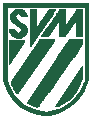 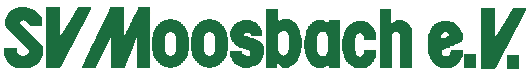 „Pension Hollywood“: Turbulente Komödie der Theatergruppe MoosbachDie Theatergruppe des SV Moosbach führt in der Bürgerhalle Moosbacham Samstag, den 7. Oktober und am Sonntag, den 8. Oktober 2017 das Theaterstück „Pension Hollywood" auf. Mit dem Schwank in drei Akten, von Erich Koch wird die Theatergruppe des SV Moosbach wieder einmal das Publikum mit Ihren Aufführungen erfreuen. In nahezu unveränderter Besetzung und erstmals in Eigenregie wird es ein Stück geben, welches den Erfolg des Lustspiels vom Vorjahr mühelos erreichen wird, wenn nicht sogar toppt!Nur soviel sei vorab verraten: Die Zuschauer erwartet eine turbulente Komödie um eine Pension in der Provinz, welche auf einen Schlag berühmt wird. Oder sagen wir: Werden könnte.Denn bevor der angekündigte Hollywood-Film wirklich gedreht wird, entpuppt sich das Filmteam als Gangsterpärchen, die Indianer als Saufkumpanen, die Damen als flotte Leinwandstars und das geraubte Geld als verschwunden. Der Kommissar ist den Gaunern schon lange auf der Spur. Haben die Pensionsbesitzer oder vielleicht die einquartierten Gäste etwas damit zu tun? Besuchen Sie die Vorstellung und finden Sie es selbst heraus. Schon die ersten Proben verursachten bei den beteiligten Darstellern Lachanfälle. So bleibt zu hoffen, dass auch das Publikum dieses Stück wohlwollend aufnehmen wird. Denn obwohl man das nicht auf den ersten Blick sieht, so steckt auch eine Menge Vorbereitung Aufwand, Arbeit und vor allem Fleiß hinter dem diesjährigen Projekt. Die Eintrittskarten erhalten Sie für 7 € im Vorverkauf bei folgenden Vorverkaufsstellen: Verlag „Der Bote“ SF Frisuren Moosbach Theaterabteilung SV Moosbach: Jürgen Bauer per Telefon 09128-13148, per WhatsApp 0151-28704907 und per Mail jbauer@arcor.de 